ГБПОУ РТ «Тувинский сельскохозяйственный техникум»Тестовые заданиядля экзамена по дисциплине «Проектирование объектов садово-паркового и ландшафтного строительства» специальности 35.02.12. Садово-парковое и ландшафтное строительство 	(базовая подготовка)Преподаватель: Жигалёва М.С.Кызыл 2015 г.Вариант № 1.1. Чертеж – это?Один из видов конструкторских проектовОдин из видов конструкторских документовОдин из видов архитектурных документов2. Способ изображения объемных тел, передающий их собственную пространственную структуру и расположение в пространстве:ПерспективаГеометрияПроектирование3.Виды проектирования подразделяются:По отраслям деятельностиПо перспективе развития объектаПо подходу к проектированию4. По масштабности условные знаки различают:ПлощадныеЛинейныеТочечныеПланиовочные5.Определить последовательность выполнения операций по предпроектному этапу:Выезд на участок Задания на проектПроведение необходимых изысканий    Фотосъемка участкаПодготовка ситуационного плана6. Сопоставить виды классификации карт по масштабу1. планы 						1. 1:5000, 1:2 000, 1:1 000 1:5002. крупномасштабные 				2. 1:10 000, 1:25 000, 1:50 000, 1:100 000 3. среднемасштабные 				3. 1:200 000, 1:500 000 и 1:1000000 4. мелкомасштабные				4. 1:1000000							5. 1:2 000, 1:1000000, 1:50 0007.Каждый чертеж должен быть выполнен на листе определенных размеров, который называется ________________  8. Вспомогательные архитектурные сооружения, оборудование и художественно-декоративные элементы:  _________________ Вариант № 2.1. ЕСКД – это?Единая система комплексной документацииЕдиная система конструкторской документацииЕдиная система контроля документации2. Процесс определения архитектуры, компонентов, интерфейсов и других характеристик системы или её части:КонструированиеПроектированиеПланирование3. На ситуационном плане должны быть указанны:Границы проектируемого участкаОзеленение территории объектаОсновные здания и сооружения4.Озеленение территорий может осуществляется:На объектах общего пользованияНа объектах охраняемых территорийНа объектах ограниченного пользованияНа объектах специального назначениях5.Определить последовательность действий при создании сада:Планиметрическая или геодезическая съемка территорииИнвентаризация существующих насажденийОпределяется направление поверхностного стока, механический состав и качество грунтов, все коммуникации (существующие и планируемые), строения и сооружения на территории и другие параметры, влияющие на дальнейшие работы     Определение функционального назначения территории и необходимости создания тех или иных зон Определение ассортимента растений для возможностей дальнейшего обслуживания участка6. Сопоставить условные знаки с их определениями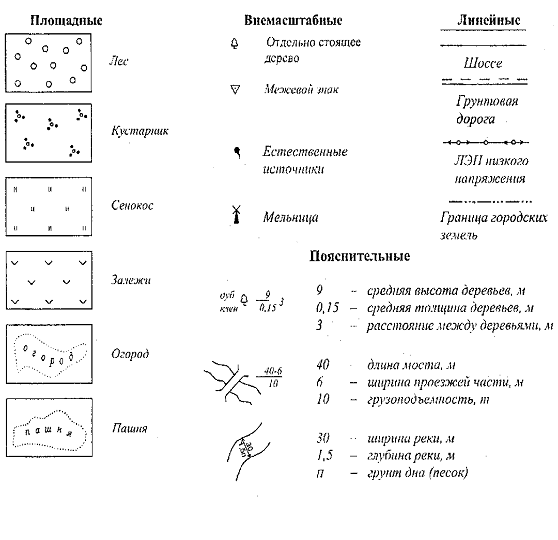 1.         1. Площадные	2. Внемасштабные2.	3. Линейные3.	4. Пояснительные4.								5. Масштабные7.  Геодезический инструмент для определения разности высот между несколькими большими и маленькими клетками земной поверхности относительно условного уровня – это ________________ 8. Парк, имеющий геометрически правильную планировку, обычно с выраженной симметричностью и регулярностью композиции – это _________________ Вариант № 3.1. ГОСТ – это?Государственный стандартГрадостроительный стандартГеоинформационный стандарт2. Конкретная территория, однородная по своему происхождению, истории развития и не делимая по зональным и азональным признакам:РельефЛандшафтПочва3. Весь цикл проектирования генерального плана разделяется на стадиипроектирования, и ведется в две основные стадии:Планировочная стадия Проектная стадияРабочая стадия4. К составляющим лесного ландшафта относятся:МассивыБоскетКуртиныРощи5.Определить последовательность ландшафтного проектирования участка:Определение функций данного участкаФункциональное зонирование участкаВыбор основного стиля вашего садаФормирование генплана участкаРазработка дендроплана участкаПроектирование малых архитектурных форм6. Сопоставьте виды числовых масштабов с их числовыми обозначениями:1. Уменьшения 		1. 1:2; 1:2,5; 1:4; 1:5; 1:10;1:15; 1:20; 1.25; 1:40; 1:50;1:75; 1:100; 1:200; 1:400;1:500; 1:800; 1:10002. Увеличения 					2. 2:1; 2,5:1; 4:1; 5:1; 10:1; 20:1; 40:1; 50:1; 100:1 3. Натуральная величина 				3. 1:1 4. Генеральных планов крупных объектов	4. 1:2000; 1:5000; 1:10 000; 1:20 000; 1:25 000; 1:50 0005. 1:2 000, 1:1000000, 1:50 000, 1:200; 1:400;1:500; 1:800; 1:10007.  Измерительный прибор для измерения горизонтальных и вертикальных углов при топографических, геодезических и маркшейдерских съёмках – это ________________ 8. Создание гармонии, красоты в сочетании с удобствами использования инфраструктуры зданий, сглаживание конфликтности между урбанизационными формами и природой, – это _________________ Вариант № 4.1. Масштаб – это?Отношение размера изображения к размеру изображаемого объектаОтношение размера объекта к размеру изображаемого предметаОтношение размера рисунка к размеру изображаемого проекта2. Объёмно-пространственная организация территории, объединения природных, строительных и архитектурных компонентов в целостную композицию, несущую определённый художественный образ:Ландшафтная архитектураЛандшафтный дизайнЛандшафтное проектирование3. Озеленение бывает:ВертикальноеПерпендикулярноеГоризонтальное 4. К составляющим паркового ландшафта относятся:РощиГруппыМассивыСолитеры 5.Определить последовательность проведения работ по благоустройству и озеленению территории:Отвод участка и прокладка его границ.Проведение исследования геодезии участка, разбивка участка.Проектирование и планировка, прокладка коммуникаций, систем полива, освещения, обустройство водоемов и т.д.Посадка растений: кустарников, крупномеров, плодовых деревьев; устройство цветников и клумб, обустройство газонов.Установка малых архитектурных форм: скульптур, пергол, вазонов.6.Сопоставить форматы листов с их размерами сторон формата, мм1. А1			1. 210 × 297 2. А2			2. 297 × 4203. А3			3. 420 × 5944. А4                         	4. 594 × 841				5. 841 × 11897.  Разница в характеристиках различных участков изображения, способность фотографического материала или оптической системы воспроизводить эту разницу – это ________________ 8. Ряд строительно-монтажных работ, направленных на улучшение как практических , так и эстетических характеристик окружающего ландшафта – это _________________ Вариант № 5.1. Сопряжение – это?Плавный переход от одной линии к другойРезкий переход от одной линии к другойПоэтапный переход от одной линии к другой2. Работы, направленные на улучшение экологического состояния окружающей среды и благоустройство территории:ОзеленениеБлагоустройствоЗонирование3. Дендрологический план включает в себя:Изображение различных построекИзображение особенностей почвИзображение высаживаемых растений4. К составляющим регулярного ландшафта относятся:БоскетАллеиРядовая посадка деревьев и кустарниковРощи5.Определить последовательность выполнения геодезических работ: создание геодезической разбивочной основы  разбивка внутриплощадочных частейсоздание внутренней разбивочной сети, а также производство детальных разбивочных работ;геодезический контроль точности геометрических параметров и исполнительные съемки с составлением исполнительной геодезической документации;геодезические измерения деформаций оснований, если это предусмотрено проектной документацией6.Сопоставить виды водоемов с их названием1. Статистические водоемы.		1. В стационарных или переносных емкостях   2. Динамические водоемы.               2. Бассейн, болотце, купальня, пруд3. Водные -декоративные водоемы.3. Водопады, фонтаны, каналы, каскады и т.д.2. Болото, пруд, фонтаны, бассейн               					5. Ведение кадастра во всех округах России7. Оттенок, едва заметный переход, тонкое различие в чём либо – это ________________ 8. Комплексная работа, результатом выполнения которой является создание топографических карт или планов какой-либо территории с помощью измерения необходимых высот, углов, расстояний. – это ________________ Вариант № 6.1. Геометрические построения– это?Графические способы решения любой практической задачиГеографические способы решения любой практической задачиГеодезические способы решения любой практической задачи2. Деятельность по разделению территории муниципального образования на зоны, с установлением для каждой из них правового режима градостроительного использования – градостроительного регламента:ЗонированиеПроектированиеПланирование3.По назначению дренажные системы могут быть:ПоверхностныеЗасыпныеГлубинные4. К основным стадиям проектирования относятся:Эскизный проектТехнический проектСертификацияСтандартизация5.Определить последовательность проведения архитектурно-ландшафтного анализа:Предварительное ознакомление с природной и градостроительной ситуациейОпределение конкретных задач и стратегии производства оценкиОриентировочная оценка ситуации на топографическом материале и в ходе натурного обследования     Сравнительный анализ и ранжирование вариантов по архитектурно-ландшафтным критериямИзучение потенциальных архитектурно-ландшафтных возможностейДетальная архитектурно-ландшафтная оценка и оформление материалов оценки для демонстрации в составе генплана6. Сопоставить понятия с их определениями картографических способов изображения:1. Ареалы	1. способ выделения на карте области распространения какого-либо явления2. Картодиаграммы	2. изображение абсолютных статистических показателей территориального деления с помощью диаграммных знаков3. Картограммы	3. используют для показа относительных статистических данных по административно-территориальным единицам4. Транслитерация	4. побуквенный переход от одного алфавита к другому без учета
произношения5. используют для показа пространственных перемещений явлений7. Сделанный от руки схематический чертеж – это ________________ 8. Совокупность документально оформленных (технических, юридических и экономических ) характеристик земельного участка– это ________________  